GUARANTY TRUST BANK PLC CUSTOMER STATEMENT  CUSTOMER NAMEPrint Date: 16/Mar/2017Address: HOUSE 33 ECWA CHURCH STREET MALLAM WNA Account No: 012345678 - (621/916432/1/13/0)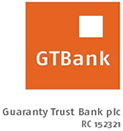 Balance RemarksTRANSFER BETWEEN CUSTOMERS 0000161703010748340001506468878,039.82  FBNMOBILE:MOHAMMED MUSA HASKE/LIBRACIN636239513140470886 OGUMGBU CHETACHI SIXTUS to MOHAMMED MUSA HASKECASH WITHDRAWAL FROM OUR ATM -004273- -GTBank 1902 Ahmadu Bello Jos PLNGCASH WITHDRAWAL FROM OUR ATM -001885- -GTBank Jengre Road JOS 1 PLNGATM/POS ACOUNT TO ACCOUNT TRANSFER -812087--000027102422;Acct  Trsf:musaMohammedhaskeNIBSS Instant Payment Outward 000013170306144649000009994924 USSD NIPTransfer from : 07034433706 TO ACCESS/TANSI ITAMAN  REF:000013170306144649000009994924COMMISSION  000013170306144649000009994924USSD NIP Transfer from : 07034433706 TO ACCESS/TANSI ITAMAN REF:0000131703061446490000099949249,934.82 VALUE ADDED TAX USSD NIP Transfer from : 0703 POS/WEB PURCHASE TRANSACTION -008430- -40252698 www.nairabet.LANGFASTTRACK CASH DEPOSIT PINPAD-42220045- 35,134.82  332/8788 CASH DEPOSIT BY MOHAMMED MUSAHASKE  000636245691498822226338096987NIBSS Instant Payment Outward 000013170309113623000010650577 TO FB/CHUKWUALUKA ILIEMENE REF:000013170309113623000010650577COMMISSION 000013170309113623000010650577 28,034.82  TO FB/CHUKWUALUKA ILIEMENEREF:000013170309113623000010650577  28,029.82  VALUE ADDED TAX TO FB/CHUKWUALUKA ILIEMENENIBSS Instant Payment Outward 000013170310063946000010750550  Smartzee(haske006@gmail.com) TO STERLING/ADESIYAN.COM LIMITED  REF:000013170310063946000010750550COMMISSION  000013170310063946000010750550Smartzee (haske006@gmail.com) TO STERLING/ADESIYAN.COM LIMITED REF:0000131703100639460000107505501,154.82 VALUE ADDED TAX Smartzee (haske006@gmail.com) POS/WEB PURCHASE TRANSACTION -023992- -40268745 www.nairabet.LANG10,154.82 FUNDS TRANSFER -009251- -FCMB Jos Br Jos PLNG TRANSFER BETWEEN CUSTOMERS via  Internet154.82 Banking from MOHAMMED MUSA HASKE to SUNDAY CHUKWUDI VICTORATM/POS ACOUNT TO ACCOUNT TRANSFER -978298-- 000027366089;Acct Trsf:NIBSS Instant Payment Outward 000013170312195807000011199244 Musa M haske TO DBN/NWANERI ANGUS NNAMDI REF:000013170312195807000011199244COMMISSION  000013170312195807000011199244TRANSFER BETWEEN CUSTOMERS 00001617031308441600015641510613-Mar-2017	0	13-Mar-2017	3,000.00	3,049.82  FBNMOBILE:MOHAMMED MUSA HASKE/HULDA636249914556815915 SAMUEL MAKWIN BITRUS to MOHAMMED MUSA HASKETRANSFER BETWEEN CUSTOMERS 000007170313115117146508806168 770 TRANSFER13-Mar-2017	0	13-Mar-2017	2,500.00	5,549.82  FROM MUSA HASKE MOHAMMED **4530 FBP M0000130012630671 MUSA HASKE MOHAMMED to MOHAMMED MUSA HASKENIBSS Instant Payment Outward13-Mar-2017	0	13-Mar-2017	5,000.00	549.82  000013170313115811000011284115 TOREF:000013170313115811000011284115 COMMISSION  00001317031311581100001128411513-Mar-2017	0	13-Mar-2017	100.00	449.82  TO DBN/NWANERI ANGUS NNAMDI REF:00001317031311581100001128411513-Mar-2017	0	13-Mar-2017	5.00	444.82  VALUE ADDED TAX TO DBN/NWANERI ANGUS  NNAMDI13-Mar-2017	9999004707	13-Mar-2017	5,000.00	5,444.82  FUNDS TRANSFER -004707- -GWARIMPA EST 5 ABUJA15-Mar-2017	27730167	15-Mar-2017	5,000.00	10,444.82  CASH DEPOSIT MUSA MOHAMMEDAirtime Purchase USSD- 101CT0000000000310054382-2347034433706PLEASE ADDRESS ALL ENQUIRIES TO GUARANTY TRUST BANK PLC SYSTEMS AND CONTROL GROUP178, AWOLOWO ROAD, IKOYIP.O.BOX 75455, VICTORIA ISLAND, LAGOS, NIGERIA PHONE  01-2694276  FAX 01-2694276OR THE CUSTOMER INFORMATION UNIT OF YOUR LOCAL BRANCHCurrency:NairaPeriod: 01/Mar/2017 To16/Mar/2017Opening Balance: 3,039.82Trans Date	ReferenceValue DateDebitCredit01-Mar-2017	001-Mar-20175,000.0001-Mar-2017	332000427301-Mar-20175,000.0003-Mar-2017	331000188503-Mar-20173,000.0006-Mar-2017	999981208706-Mar-201720,000.0006-Mar-2017	006-Mar-201710,000.0006-Mar-2017	006-Mar-2017100.0006-Mar-2017	006-Mar-20175.0008-Mar-2017	999900843007-Mar-20179,800.0008-Mar-2017	008-Mar-201735,000.0009-Mar-2017	009-Mar-20177,000.0009-Mar-2017	009-Mar-2017100.0009-Mar-2017	009-Mar-20175.0010-Mar-2017	010-Mar-201726,770.0010-Mar-2017	010-Mar-2017100.0010-Mar-2017	010-Mar-20175.0010-Mar-2017	999902399213-Mar-2017	999900925110-Mar-201713-Mar-20171,000.0010,000.0013-Mar-2017	013-Mar-201710,000.0013-Mar-2017	999997829813-Mar-201720,000.0013-Mar-2017	013-Mar-201720,000.0013-Mar-2017013-Mar-2017100.0054.82  Musa M haske TO DBN/NWANERI ANGUS NNAMDIREF:00001317031219580700001119924413-Mar-2017013-Mar-20175.0049.82  VALUE ADDED TAX Musa M haske TO DBN/NWANERI A